Lecture- 1-	Virology Medical virology :- The science that deal with the study of the medically viruses which infect human.Virus is a broad general term for any aspect of the infectious agent and includes:-                                                                                                                      The infectious or inactivated virus particle.                                     Viral nucleic acid and protein in the infected cell.                                                                                                                                                  Virion:- is the physical particle in the  extra-cellular phase which is able to spread to new host cells; complete intact virus particle. The whole virus particle is called (Virion) .                                                   General Properties of Viruses1. Viruses are smaller than bacteria, they range in size between 20-300 nanometer(nm) . (Table- 1-).                                                                     2. Viruses contain only one type of nucleic acid, either  DNA or RNA, but never both.                                                                                      3. Viruses  consist of nucleic acid surrounded by a  protein coat. Some viruses have additional lipoprotein envelope.                                        4. Viruses lack cellular organelles, such as mitochondria and ribosomes. 5. Viruses are obligate cellular parasites. They replicate only inside living cells.                                                                                           6. Viruses replicate through replication of their nucleic acid and synthesis of   the viral protein.                                                                  7. Viruses do not multiply in chemically defined media.                         8. Viruses do not undergo binary fission.                                                  Table (1) : Comparison between viruses and bacteriaThe structure of viruses:  1-Viral nucleic acid: The viral nucleic acid is located internally and can be either single or double- stranded RNA or DNA. The nucleic acid can be either linear or circular. The DNA is always a single molecule, the RNA can exist either as a single molecule or in several pieces (segmented). • Some RNA viruses are positive polarity and others are negative polarity.  • Positive polarity is defined as an RNA with same base sequence as the mRNA. (positive strand RNA) • Negative polarity has a base sequence that is complementary to the mRNA. (Negative strand RNA) .2- Capsid The protein shell, or coat, that encloses the nucleic acid genome and mediates the attachment of the virus to specific receptors on the host cell surface. 3- Capsomeres Morphologic units seen in electron microscope. Each capsomere, consisting of one or several proteins. Naked viruses are composed of nucleic acid + capsid (nucleocapsid). ( Figure -1-)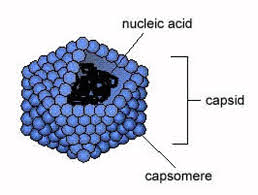 	Figure(1)Naked virus composition4- Viral Envelope  The envelope is a lipoprotein membrane composed of  lipid derived from the host cell membrane and protein that is virus- specific. Furthermore, there are frequently glycoproteins in form of spike-like projections on the surface, which attach to host cell receptors.                Matrix protein mediates the interaction between the capsid proteins and enveloped .                                                                                         The presence of an envelope confers instability on the virus.Nucleic acid +capsid + envelope = enveloped Viruses (Figure (2).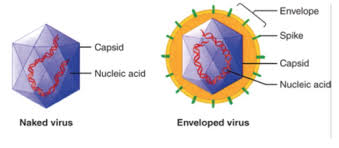 Figure(2) illustrate the difference between Enveloped virus and Naked virus.Types of symmetry of virus particles  Viruses are divided into three groups, based on the morphology of the nucleocapsid and the arrangement of capsomeres.     1- Icosahedral (Cubic) symmetry Composed of 12 vertices, has 20 faces (each an equilateral triangle) with the approximate outline of a sphere. e.g. Virus that cause yellow fever and Poliovirus.2. Helical symmetry The virus particle is elongated or pleomorphic  (not spherical), and the nucleic acid is spiral. Caposomeres are arranged round the nucleic acid.  e.g. Rabies virus.  3. Complex structuresThe virus particle does not confirm either cubic or helical symmetry e.g. Poxviruses.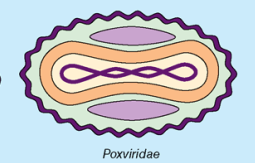 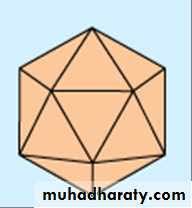 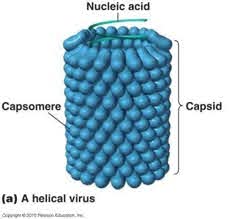 Icosahedral                           Complex                                             HelicalFigure(3) Types of symmetry of virus particles.  Reaction to physical and chemical agents:  Heat and cold Viral infectivity is generally destroyed by heating at 50-60oC for 30 mint., Viruses can be preserved at -90 oC or -196oC (liquid nitrogens). PHViruses can be preserved at physiological PH (7.3).Ether susceptibility  Ether susceptibility can be used to distinguish viruses that possess an envelope from those that do not.4. Detergents: Nonionic detergents solubilize lipid constituents of viral membranes. The viral proteins in the envelope are released. Anionic detergents also solubilize viral envelopes; in addition, they disrupt capsids into separated polypeptides. 5. Salts Many viruses can be stabilized by salt in concentrations of 1 mol/L. e.g. MgCl2, MgSO4, Na2SO4.6. Radiation Ultraviolet, X-ray, and high-energy particles inactivate viruses7. Formaldehyde Destroys viral infectivity by reacting with nucleic acid.8. Antibiotics Antibacterial antibiotics have no effect on viruses.Classification of viruses:. 1- Virion morphology, including size, shape, type of symmetry, presence or absence of enveloped.                                                            2. Virus genome properties, including type of nucleic acid (DNA or RNA), size of genome, strandedness (single or double), whether linear or circular, positive or negative sense (polarity), segments (number, size).                                                                                                            3.Physicochemical properties of the virion, including PH stability,thermal stability, and susceptibility to physical and chemical agents especially ether and detergents. 4. Virus protein properties, including number, size and functional activities of structural and non-structural proteins, amino acid sequences, and special functional activities (transcriptase, reverse 5. Genome organization and replication , including gene order, strategy  of replication (patterns of transcription, translation), and cellular   sites (accumulation of proteins, virion assembly, virion release). 6. Antigenic properties 7. Biological properties, including natural host range, mode of transmission, vector relationships, pathogenicity, tissue tropisms, and pathology.Baltimore classificationViruses were divided into six groups based on the their nucleic acid and m-RNA production.1- ds-DNA viruses.2- ss-DNA viruses.3- ds- RNA viruses.4- ss-RNA viruses with positive strands( positive polarity).5- ss-RNA viruses with negative  strands(negative polarity).6- ss-RNA viruses associated with the enzyme reverse transcriptase.Universal system of virus taxonomy: Families – on the basis of virion morphology, genome structure and strategies of replication. Virus family names have the suffix – viridae for example Herpesviridae Genera – based on physicochemical or serological differences.Genus names carry the suffix – virus for example Herpesviruses .BacteriaVirusespropertyNo1000nm20-300 nmSize1DNA and RNADNA or RNA but not bothGenome(type of nucleic acid)2Cell wallEnvelope present in some virusesCell wall3RibosomesNo RibosomesRibosomes4+-Multiplication by binary fission5+-Sensitivity to antibiotics6Grow in culture mediaGrowth only in  the living host cellCrowth  in  culture media7